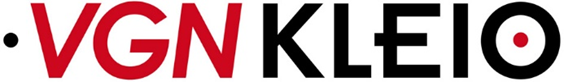 VERSLAG LANDELIJKE BESPREKING VGN Centraal Examen GESCHIEDENIS en STAATSINRICHTING VMBO-GL en TL2021-2022 Tijdvak 1Vooraf: de status van dit verslag is niet dwingend, slechts adviserend. Het correctievoorschrift is dwingend. Toch missen nogal wat correctoren de betekenis van de dikwijls in het correctievoorschrift aangegeven term voorbeeld van antwoorden. Het correctievoorschrift is dus niet uitputtend en andere antwoorden uitsluitend. De betekenis van onze adviezen verliest echter aan gewicht, als veel docenten alleen onderling (op school) in gesprek gaan of op het VGN-examenforum van gedachten wisselen, maar niet de landelijke bespreking en het verslag hiervan meenemen. Vriendelijk verzoek dit dus wel te doen om zoveel mogelijk een lijn te trekken bij het correctiewerk.NB.Het correctievoorschrift is leidend; echter bij vragen waar is besloten om het correctievoorschrift te verruimen, is dat gebeurd op basis van artikel 3.3 en de vakspecifieke regels in het correctievoorschrift. Niet de methode, maar de syllabus is richtinggevend voor wat er in het examen bevraagd kan worden.Algemeen beeld van dit examen (dinsdag 17 mei 15.00 uur):Het examen was in principe een voldoende met een aantal onhandige formuleringen. Veel voorspelbare vragen, altijd komen dezelfde onderwerpen terug zoals 1848, Luxemburgse-kwestie etc. Het correctievoorschrift mag concreter en uitgebreider op bepaalde vragen. Het examen was eenvoudiger dan vorig jaar.Besproken op dinsdag 17 mei 2022Aanwezig:  	veertien collega’s uit hele land. Tijd 			15:00 tot 16:30Adviezen:Algemene opmerkingen: Als er historische fouten worden gemaakt, dan is het antwoord gewoon fout. Er moet ergens een lijn worden getrokken. Vraag:Opmerkingen:1.- De grondwet is veranderd vanwege chantage/ Bang om gechanteerd te worden. Waarom keuren we dit goed: Dit vanwege de historische biografie van Jeroen van Zanten over Willem II2.Geen opmerkingen3.Geen opmerkingen4.Woningbouwwet mag niet goed worden gerekendWoningenwet/woning(s) wet mag wel.5.Socialisten/marxisme is ook goedAlleen socialistische partijen die rond deze tijd bestonden. PvdA dus niet. 6.Geen opmerkingen7.Aanvullende boodschap: Oorlog is een spelletje en daar mensen warm voor maken. Hoe ver mag je gaan in de voorbeelden?Bijpassend voorbeeld dat aansluit op de bron en de functie van propaganda. 8.Actief kiesrecht/ stemrecht zijn fout, want het bestond al.Algemeen moet er wel bij het benoemen van stemrecht/kiesrecht.Alle mannen mag ook, duidt naar algemeen kiesrecht i.v.m. het Caoutchoucartikel. Het is een verandering. Een bijpassende omschrijving 9.Schoolstrijd mag wel, gezien de vraag Nederlands-technisch erg onhandig is dankzij het woord ‘onderdeel’. Er is een discussie geweest en als gevolg van een stemming (2 tegen en 12 voor) mag het goed worden gerekend.  10.Deel II in de vraag waar Suze geen gebruik van kan makenAlgemeen kiesrecht of algemeen stemrecht is goed. Algemeen mannenkiesrecht niet, te voor de hand liggend.11.Geen opmerkingen 12.Triple Entente niet goed rekenen 13.Deel II van de vraag antwoord met bron
- Verkeerde landen of toevoegingen benoemd is foutAlgemeen bang voor oorlog of inval is goed. Dat suggereert de bron. 14.Geen opmerkingen 15.De historische gebeurtenis (deel 1 van de vraag) De staatsgreep van Hitler is acceptabel Deel II Antwoorden moeten duidelijk slaan op de bron. Het antwoord moet te herleiden zijn tot de bron.  16.De leerling moet kenbaar maken dat hij weet wat de communistische ideologie inhoudt. Dan mag er ook over gelijkheid en planeconomie worden gesproken. 17.Geen opmerkingen 18.Geen opmerkingen 19.De politieke boodschap: Een voorbeeld van het gedachtengoed van Hitler zou ook goed zijn. Ander voorbeeld: De Olympische spelen mogen niet in Duitsland komenTegenstelling tussen het gedachtengoed van Hitler en de waarden van de Olympische spelen moet een tegenstelling worden benoemd. Dan mag er een tweede punt worden toegekend. 20.Geen opmerkingen 21.Zelf meegemaakt niet goed. Ze heeft het van horen zeggen en was er dus niet bij. 22.Geen opmerkingen 23.Geen opmerkingen 24.Aanvulling: Er zijn geen onafhankelijke rechters/ beperking van vrijheid van meningsuiting/ geen eerlijke rechtspraak met een goede uitleg naar de situatie van de drie mannen. 25.Veel discussie over de impliciete boodschapHitlerjugend wordt genoemd en daaraan kan een propaganda boodschap aan verbonden worden. Aan deze verwijzing mag een punt worden toegekend. 26.Gelijkschakeling mag niet, meerderheid van de aanwezigen is hier niet mee eens als antwoord. Keuze aan de docent wat hij hiermee doet. Soldaten werven/ trainen als politiek doel is goed als antwoord. 27.Geen opmerkingen 28.Geen opmerkingen 29.Geen opmerkingen 30.Geen opmerkingen 31.Geen opmerkingen 32.Er moet een relatie tussen Soekarno en de Japanners gelegd worden en daar is de Nederlandse regering boos over. 33.Deel 1 van de vraagEr is geen oorlog meer in Indonesië mag ook als antwoord.Deel II van de vraagMensen hebben trauma’s/ oorlogsleed opgelopen is niet goed. Dit is een te algemeen antwoord, iedereen heeft het meegemaakt. 34.Berlijn hoeft niet bij de Luchtbrug Blokkade Berlijn moet daarentegen wel benoemd worden en niet alleen blokkade.Ook mag er een historische omschrijving gegeven worden van bovenstaande gebeurtenissen. 35.Oorlog/nucleaire oorlog/ derde Wereldoorlog voorkomen mag benoemd worden als antwoord. 36.Er kunnen meer voorbeelden benoemd worden, maar deze voorbeelden zijn terug ter herleiden tot de bron. De bron is leidend. 37.Marxisme mag ook benoemd worden. 38.Geen opmerkingen 39.Geen opmerkingen 40.Ontdekking gasvelden/ ontvangen Marshallgelden/ geleide loonpolitiek en groei export waardoor de welvaart steeg zijn voorbeelden van goede ontwikkelingen 41.Geen opmerkingen 42.Geen opmerkingen 43.Geen opmerkingen 44.Beter voor de handel, samenwerking, voorkomen oorlog etc. Veel mogelijkheden in antwoorden als de basisprincipes van de EU terugkomen. 45.De koning heeft een symbolische (ceremoniële) functie/ hij wordt niet gekozen door het volk mogen ook als antwoord worden gegeven. 46.Geen opmerkingen 47.Geen opmerkingen 48.Geen opmerkingen 49.Geen opmerkingen 50.Geen opmerkingen 51.Geen opmerkingen 